T-SHIRT DESIGNYou have been asked to design this year’s school t-shirt. A template and the school logo has been provided for you to complete your design. The front of the t-shirt (F) should have the motto, “DIT vs. Everybody” and the current year. The back of the t-shirt (B) should have a place where student’s signatures can be inserted and the school logo.Use the following Rubric to complete this assignment.EXAMPLE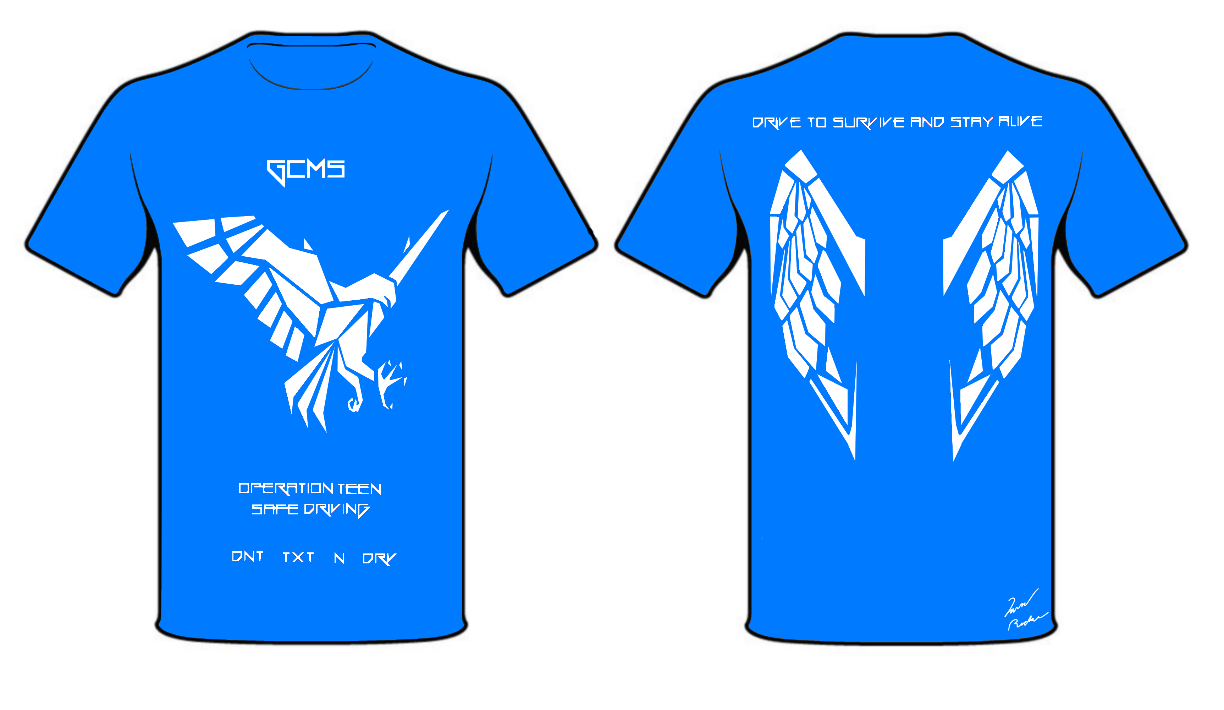 DescriptionPts.Created the assignment in Microsoft Publisher20Used the template provided5Used the logo provided5Used fonts (no more than 3) to enhance the design of the t-shirt10Used graphics to enhance the design of the t-shirt10Design is appropriately sized for the front and back of the t-shirt20Displays creativity15Design is suitable for a high school t-shirt15Total100